Publicado en Madrid el 20/06/2019 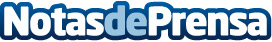 Storyous se une a Tovlibox para mejorar la gestión de stock de sus clientesCon la incorporación de Tovlibox al sistema de Storyous, los restaurantes tendrán un control actualizado de su stock y podrán realizar pedidos online. Esta funcionalidad permitirá a los restaurantes ahorrar horas de trabajo en la gestión del stockDatos de contacto:Paulina Aceves 91 302 28 60Nota de prensa publicada en: https://www.notasdeprensa.es/storyous-se-une-a-tovlibox-para-mejorar-la Categorias: Internacional Emprendedores Software Restauración http://www.notasdeprensa.es